      Żołędowo, dnia 15.04.2022 r.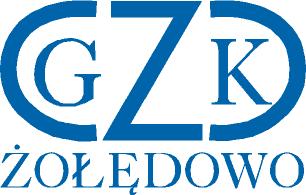 GZK.271.3.2022	ZAWIADOMIENIE O WYBORZE NAJKORZYSTNIEJSZEJ OFERTYDotyczy postępowania o udzielenie zamówienia na : Budowa sieci wodociągowej i kanalizacji sanitarnej  w miejscowości Niemcz, Osielsko gmina OsielskoDziałając na podstawie art. 253 ust. 1 Prawa zamówień publicznych (t.j. Dz. U. z 2021 r., poz. 1129) Zamawiający informuje, że w ww. postępowaniu dokonał wyboru najkorzystniejszej oferty złożonej przez Wykonawcę:Przedsiębiorstwo Robót Inżynieryjno-Sanitarnych "INŻBUD" Andrzej i Robert Kortas sp.j.ul. Sz. Kotomierska 17, 87-100 KoronowoZestawienie oceny ofert:Dyrektor                                                                                                                                        Leszek DziamskiLp.WykonawcaKryterium cena Kryterium okres gwarancjiŁączna punktacja1.Przedsiębiorstwo Robót Inżynieryjno-Sanitarnych "INŻBUD" Andrzej i Robert Kortas sp.j.ul. Sz. Kotomierska 17, 87-100 KoronowoCzęść A: 60Część B: 60Część C: 60 Część D: 60 Część A: 40Część B: 40 Część C: 40 Część D: 40Część A: 100Część B: 100Część C: 100Część D: 1002.INVESTKAN Spółka z ograniczona odpowiedzialnością sp. k.Ul. Bydgoskich Przemysłowców 6, 85-862 BydgoszczCzęść A: 13,20 Część B:…………Część C: 25,20 Część D:…………Część A: 40Część B:…….Część C: 40Część D:....Część A: 53,20Część B:………..Część C: 65,20 Część D:………..3.Hydrotechnika Krzysztof Pyszka, Złotów 77-400, Święta   139Część A: 48,00Część B: 51,60Część C: 52,20Część D: 51,00Część A: 40Część B: 40Część C: 40Część D: 40Część A: 88,00Część B: 91,60Część C: 92,20Część D: 91,00